Контрольная работаЦЕПИ НЕСИНУСОИДАЛЬНОГО ТОКА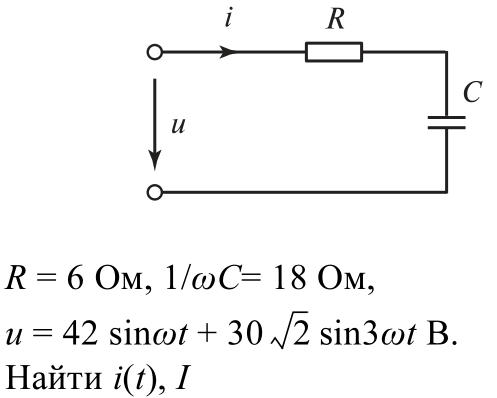 